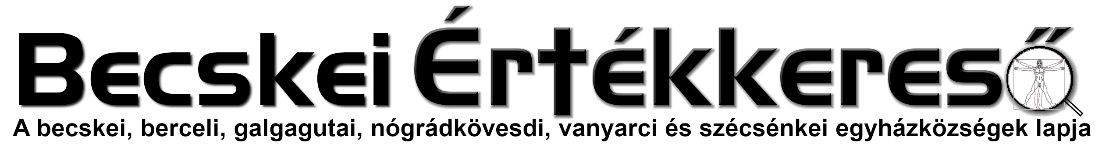 IV. évf. 31. szám Urunk színeváltozása	2023. augusztus 6.Búcsúzik a Becskei ÉrtékkeresőLegalábbis erre az évre. Hitéleti kiadványunk a becskei egyházközség támogatásával működhetett 2022. augusztus 7 és 2023 augusztus 6. között. Bízunk abban, hogy még visszatérhet az újság későbbi időpontban. 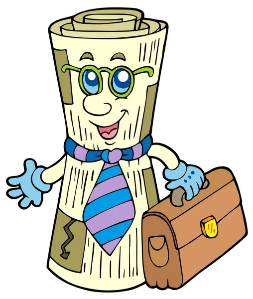 Pasztorális célként fogalmazódott meg, hogy olyan szertartásokat is kézbe kapjanak a kedves testvérek, amelyek csak szertartáskönyveinkben találhatóak meg, és tájékoztatást kaphassanak a kedves testvérek a legfontosabb hírlevelek, egyházi körlevelek által. Ebben a mai számban szeretném mintegy tartalomjegyzékként összefoglalni, az elmúlt egy évben kiadott cikkeink gyűjteményét. Régi újságokat még megtalálhatnak az érdeklődők a templomainkban. Még mielőtt többen találgatásokban bocsátkoznának, hogy miért kell az újságnak elköszönnie, szeretném megnyugtatni a berceli plébánia területén élő híveket, hogy nem maradnak majd egyházközségi újság nélkül a jövőben sem. Az elmúlt néhány hónapban bevezetett új lelkipásztori stratégia azonban, ami érinti a keresztelésre jelentkezőket, elsőáldozókat, bérmálkozókat és a szülőket, valamint a házasulandókat is, kicsit más formátumot igényel papír alapú sajtó vonatkozásában is. Bízom benne, hogy a változást pozitívnak fogják találni. Ugyanakkor szívesen veszem ezután is a javaslatokat, építő jellegű kritikát, hogy az írott sajtó eszközeivel is közösen építhessük Isten országát.h.r.REPERTÓRIUM2022-20232022. augusztus 7.A HÁZASTÁRSAK MEGÁLDÁSÁNAK RENDJE MISE KERETÉBEN A HÁZASSÁGI ÉVFORDULÓ ALKALMÁVAL2022. augusztus 14.Szűz Mária temetése2022. augusztus 15.Mária temetésének énekei2022. augusztus 21.Imádságok és énekek esőért (1. rész)2022. augusztus 28.Imádságok és énekek esőért (2. rész)VI. Pál pápa imája esőért aszály idején301. Esdeklés esőért.ŐSZENTSÉGE, FERENC PÁPA ÜZENETEA TEREMTÉSVÉDELMI IMANAPRA2022. SZEPTEMBER 1.2022. szeptember 4.Iskolatáskák megáldása tanévreA tanév kezdeténEgyetemes könyörgések tanévkezdésre:Egyetemes könyörgések Veni Sanctera2022. szeptember 11.Imádságok a békéértProhászka Ottokár felajánló imájaUram, tégy engem a te békéd eszközévé…A szentmisének fölajánlása a békéért.Imádság a békéért.Az egyház régi imája a békéért.100 napi búcsú. IX. Piusz 1848. május 18.XV. Benedek pápa a békéért.Ima a békéértJanus Pannonius: A BÉKÉÉRTKalkuttai Teréz Anya: IMA A BÉKÉÉRTXII. Pius pápa: TÉGED, ISTENANYA2022. szeptember 17.MAGYAR KATOLIKUS PÜSPÖKI KONFERENCIA TITKÁRSÁGAA.) AZ BÉRMÁLKOZÓK KIVÁLASZTÁS SZERTARTÁSA2022. szeptember 25.Ének Rózsafüzér Titokcsere ElsővasárnapraJertek Szűz Mária tisztelőiMegszólalt mennyország gyönyörű harangjaTITOKCSERE IMA (HAVONTA)A SZENTATYA, FERENC PÁPA ÜZENETE AZ ELVÁNDORLÓK ÉS MENEKÜLTEK 108. VILÁGNAPJÁRA 2022. szeptember 25. A jövő alakítása az elvándorlókkal és menekültekkel2022. október 2.Terménybetakarítási hálaadásÁLDÁS ÚJ TERMÉS BEMUTATÁSAKOR2022. október 9.Az örvendetes olvasó A világosság olvasója A fájdalmas olvasó A dicsőséges olvasóA RÓZSAFÜZÉR 15 ÍGÉRETERÓZSAFÜZÉR TÁRSULATRÓZSAFÜZÉRTÁSULAT FOGADALOMTÉTELRÓZSAFÜZÉRTÁSULAT IMÁDSÁG2022. október 16.„Tanúim lesztek” (ApCsel 1,8) FERENC PÁPA ÜZENETE A MISSZIÓK 2022. ÉVI VILÁGNAPJÁRA2022. október 23.Marton Zsolt váci megyéspüspök körlevele a plébániákat érintő energetikai változásokról38. FEJEZET I. AZ ÁLDÁS RENDJE A SZENTOLVASÓ MEGÁLDÁSA BEVEZETŐ MEGJEGYZÉSEK II. RÖVIDEBB SZERTARTÁS2022. október 30.Könyörgések új papi és szerzetesi hivatásokértMarton Zsolt váci megyéspüspök körlevele a hivatásokért végzett könyörgésekrőlSZERTARTÁS A HALOTTAKÉRT MINDENSZENTEK ÜNNEPÉN NOVEMBER 1. ESTE, HALOTTAK ESTÉJÉNA) MISÉHEZ KAPCSOLÓDÓAN2022. november 6.BÉRMÁLÁS MISE KERETÉBEN2022. november 13.A Magyar Katolikus Püspöki Konferencia körlevele  Árpád-házi Szent Erzsébet ünnepére 2022LUCERNARIUMGYÁSZMISE UTÁNI SZERTARTÁS A HÚSVÉTI GYERTYÁVAL2022. november 20.A SZENTATYA, FERENC PÁPA ÜZENETE A SZEGÉNYEK VI. VILÁGNAPJÁRA Évközi 33. vasárnap 2022. november 13.2022. november 27.ADVENTI KÉSZÜLET 20222022. december 4.AZ EUCHARISZTIA TISZTELETE/Praeorator 55-59. oldal/1. Általános előírásoka szentségimádással kapcsolatban2. Római rítusSzentségkitételSzentségbetétel2022. december 11.AZ EUCHARISZTIA TISZTELETE (II.)/Praeorator 60-63. oldal/3. Pázmány rítusSzentségkitételSzentségbetétel2022. december 18.CSALÁDOK ÜNNEPLÉSE KARÁCSONYKOROTTHONAIKBANKarácsonyi ajándékvitelKarácsonyi jászolyba-helyezésKarácsonyi virrasztás és ünnephirdetésKarácsonyi gyertyagyújtásAsztali áldás karácsonyi időbenÉgő világító fény az adventi várakozásban.2022. december 25.Könyörgések a békéért2023.01.01. körlevélA SZENTATYA, FERENC PÁPA ÜZENETEA BÉKE 56. VILÁGNAPJÁRA2023. JANUÁR 1.2023. január 1.EWTN Mária nap a békéért2022.06.05.szombat15-18 óraSzent Péter és Pál Templom BercelÚJ HÁZ MEGÁLDÁSAA ház megáldása vízkeresztkor: "ház-szentelés"2023. január 8.A KERESZTÉNYSÉGBE AVATÁSÁLTALÁNOS TUDNIVALÓK1.	A KERESZTSÉG SZENTSÉGÉNEK MÉLTÓSÁGAII. A KERESZTSÉG KISZOLGÁLTATÓJA ÉS A KÖZREMŰKÖDÖKIII. MI SZÜKSÉGES A KERESZTSÉG KISZOLGÁLTATÁSÁHOZ?IV. A PÜSPÖKI KONFERENCIÁK HATÁSKÖREV. A SZENTSÉG KISZOLGÁLTATÓJÁNAKJOGKÖRE2023. január 15.Segítség a híveknek tudatosabb áramfogyasztáshozMENNYI ÁRAMOT FOGYASZTANAK AZ EGYES HÁZTARTÁSI GÉPEK, KÉSZÜLÉKEK, ÉS EZ MENNYIBE KERÜL?Összefoglaló a szükséges takarékosságról tartott találkozókról2023. január 22.S Z Ü K S É G E S T A K A R É K O S S Á G VÁCI EGYHÁZMEGYETájékoztató és gyakorlati segítség híveknekVáci Egyházmegye körleveléből: 2124/2022. sz. Fakultások meghosszabbítása2023. január 29.Február 2. URUNK BEMUTATÁSA(GYERTYASZENTELŐ BOLDOGASSZONY) ÜnnepGyertyaszentelés és körmenetVáltozások a gyászmisék gyakorlatában a Balassagyarmati Esperesi KerületbenTájékoztató híveknekKommunikációs tréning papoknak és munkatársaiknak – 2023. februárA kommunikáció mindennapi nehézségei és ezek keresztény megoldási lehetőségei2023. február 5.Ferenc pápa elfogadta Cserháti Ferenc segédpüspök lemondását, egyúttal Martos Levente Balázs rektort az Esztergom-Budapesti Főegyházmegye segédpüspökévé nevezte kiA SZENTATYA, FERENC PÁPA ÜZENETE A BETEGEK 31. VILÁGNAPJÁRA 2023. FEBRUÁR 11.Váci Egyházmegye tájékoztatása a hitoktatással kapcsolatos változásról2023. február 12.X. A BETEGEK KENETÉNEK SZERTARTÁSRENDJE NAGYSZÁMÚ RÉSZTVEVŐ ESETÉN (Szertartás mise keretében)2023. február 19.Állásfoglalás a Nagy Figyelmeztetésről Ménesi Krisztina, a Váci Egyházmegye gazdasági és humán erőforrás főigazgatójának Ménesi Balázsnak a felesége által közölt összefoglalóDenis J. Hart melbourne-i érsek körlevele a főegyházmegye papságához2023. február 26.NAGYBÖJTI KÉSZÜLET 2023FERENC PÁPA ÜZENETE 2023 NAGYBÖJTJÉRENagyböjti önmegtagadás, szinodális út2023. március 4.NAGYBÖJTI KÉSZÜLET 2023 (2/2.)ÚJ BÖJTI FEGYELEM (Bűnbocsánat és Oltáriszentség, Budapest 1976. 318. o.) a magyarországi latin-szertartású egyházmegyékben a Magyar Katolikus Püspöki Kar 1966.dec. 13-i rendelkezése szerint2023. március 12.Imádság Ferenc pápa magyarországi látogatására készülveA Magyar Katolikus Püspöki Konferencia körlevele a 2023. évi nagyböjti tartósélelmiszer-gyűjtésrőlEgyházközségeink élete2023. március 19.A víz világnapja alkalmából összeszedtünk néhány igazán egyszerű vízspórolási tippet, ami könnyen kivitelezhető a háztartásban és nagyban hozzájárul vizeink megóvásához.A MÁSODIK SKRUTINIUMEgyházközségeink életeGYERMEKKERESZTÚT A GALGAGUTAI ISTENI IRGALMASSÁG TEMPLOMBAN2023. március 26.Mária nap (1.)Irgalmasság rózsafüzére Ho 195.Mária keresztútja (írta Richard G. Furey, C.Ss.R.) hetedik állomásig2023. április 2.Mária nap (2.)Örvendetes rózsafűzérÚj stóladíjtáblázatEgyházközségeink jövője2023. április 9.Mária nap (3.)Szentmise 17:00Ünnepélyes körmenet (Praeorator 185. oldal)2023. április 16.Mária nap (4./5)2. A Boldogságos Szűz Mária tisztelete (Praeorator 65 . oldal) Mária-antifónákAZ EUCHARISZTIA TISZTELETE /Praeorator 55-59. oldal/2. Római rítus Szentségkitétel2023.04.22. A Föld napja2023. április 23.Mária nap (5/5)SzentségbetételÚj javított stóladíjtáblázat2023. április 30.HIVATÁS: KEGYELEM ÉS KÜLDETÉS A Szentatya, Ferenc pápa üzenete a hivatások 60. világnapjára 2022. április 30. Én a lelkipásztorod vagyok…Közérdekű tájékoztatás egyházi temetőinkkel kapcsolatban2023. május 7.Május – Mária hónapja – Anyák napjaMájus 10. – Madarak és fák napjaAz ókori Görögországban Szókratész nagy bölcsesség hírében álltKözérdekű tájékoztatás egyházi temetőinkkel kapcsolatban2023. május 14.FERENC PÁPA ÜZENETE A TÖMEGTÁJÉKOZTATÁS 57. VILÁGNAPJÁRA 2023. MÁJUS 14. Szívvel szóljunk „Igazság szerint és szeretetben” (Ef 4,15)2023. május 21.Levél a szülőknek a keresztelésrőlMagyar Katolikus Püspöki Konferencia2023. május 28.VÁLTOZÁSOK A MISE RENDJÉBENKeresztény Értelmiségiek Szövetsége Bemutatkozása2023. június 4.2023. június 5. a Környezetvédelmi világnapAz erőszak ártatlan gyermekáldozatainak világnapja Június 4.2023. június 11. (12 oldalas)Úrnapi körmenet2023. június 18.Lassan járj, tovább érsz: Katekumenátus - a beavatás útja az Egyházban/Kató Csaba/Óriásteknős kiállítás a Szent Miklós Közösségi Házban2023. június 25.Gyermek Jézussal a Gyermekekért!Bűnbánati, engesztelő zarándoklat Böjte Csaba testvér vezetésével a Mária Úton Bercelről Szentkútra a gyermekekért 2023. július 7-9.Ima a gyermekemértAZ ELSŐ SZENTGYÓNÁS ÉS SZENTÁLDOZÁS FELTÉTELEIA KATOLIKUS EGYHÁZ TANÍTÁSA ÉS A KATEKUMENÁLIS SZEMLÉLET SZERINTÁLTALÁNOS FELTÉTELEK A KATOLIKUS SZÜLŐK RÉSZÉREÁLTALÁNOS FELTÉTELEK A KATOLIKUS GYEREKEK RÉSZÉREJELENTKEZÉS AZ ELSŐÁLDOZÁSRA KÉSZÜLŐ GYERMEK CSOPORTBAKERESZTSÉG SZENTSÉGÉNEK FELVÉTELE FELNŐTTKÉNTELSŐ SZENTGYÓNÁS, SZENTÁLDOZÁS ÉS BÉRMÁLÁS FELNŐTT KORBANÚj stóladíjtáblázat2023. július 2.Napközis hittantáborVáci Egyházmegye Plébánia-intéző képzésFerenc pápa Fábry Kornélt az Esztergom-Budapesti Főegyházmegye segédpüspökévé nevezte kiIpolymenti Nagyboldogasszony Közösség Nyári Tábora2023. július 9.Az első szentáldozásá hatását megvilágosító szertartások (Misztagógia időszaka) Elsőáldozók fényünnepsége /Lucernárium/Keresztségi fogadalom megújítása! GyertyaszentelésÉGŐ GYERTYA ÁTADÁSA.Egyetemes könyörgésekNagy Szent Gertrúd imája az OltáriszentséghezPIO ATYA IMÁJA SZENTÁLDOZÁS UTÁNSzülői áldásSzülői áldás után2023. július 16.A VÁCI EGYHÁZMEGYE KÖRLEVELEI 2023. I.Új stóladíjtáblázatKönyörgések új papi és szerzetesi hivatásokért2023. július 23.IMA A NAGYSZÜLŐK ÉS IDŐSEK 3. VILÁGNAPJÁRAFERENC PÁPA ÜZENETEA NAGYSZÜLŐK ÉS IDŐSEK 3. VILÁGNAPJÁRA2023. július 23.„Irgalma nemzedékről nemzedékre megmarad” (Lk 1,50)Pasztorális javaslatokEgyedül élő idősek meglátogatásaFelkészülés a világnapra fiatalokkalTeljes búcsúHívek könyörgése (javaslatok)2023. július 30.Előkészület a szentáldozásraPázmány Péter imájaAquinoi Szent Tamás imájaA VÁCI EGYHÁZMEGYE KÖRLEVELEI 2023. I.HIRDETÉSEKFelnőtt asszisztenciára felnőtt férfiakat, valamint ministránsnak gyerekek és fiatalok jelentkezését is várjuk. Szeretettel köszönjük mindenki munkáját, akik a Mária napra süteményt sütöttek, vagy bármilyen módon segítették a megvalósulását. Isten fizesse meg mindenkinek a legkisebb szolgálatát is százszorosan.2023.07.31-2023.08.09. 10 napos tábor Szentjakabfán2023.08.07.	H	Szent II. Szixtusz pápa és társai vértanúk – e		Szent Kajetán áldozópap – e		16:30	Palánki Mihály gyászmiséje és temetése Püspökhatvanban		17:00	Lami Mária temetése Püspökhatvanban		18:30	Jegyeskurzus a Berceli Plébánián		18:00	Szentségimádás a Becskei Templomban2023.08.08.	K	Szent Domonkos áldozópap – E			08:00	Szentmise a Galgagutai Templomban2023.08.09.	Sz	A KERESZTRŐL NEVEZETT SZENT TERÉZIA BENEDIKTA (EDITH STEIN) SZŰZ ÉS VÉRTANÚ, EURÓPA TÁRSVÉDŐSZENTJE – Ü		08:00	Szentmise a Szécsénkei Templomban Elh. Paróczi Kálmán		10:00	Mária napi megbeszélés az EWTN Berceli központjában2023.08.10.	Cs		SZENT LŐRINC DIAKÓNUS ÉS VÉRTANÚ – Ü		19:00	Szentségimádás a Berceli Templomban2023.08.11.	P	Szent Klára szűz – E2023.08.12	Sz	15:00	Családos nap BercelenA családos napra szeretettel invitálunk minden családot, nem csak azokat, akiknek gyermekeik most voltak, vagy lesznek keresztelkedők, elsőáldozók vagy bérmálkozók, hanem minden családot szülőkkel, gyerekekkel. 15:00 Gyülekező alatta énekek Szent Miklós Közösségi Házban; 15:15 Közös élő Irgalmasság rózsafüzér a Szent Miklós Közösségi Házban; 15:30 Kézműves foglalkozás a gyerekeknek; 15:30 Katekézis a szülőknek és a bérmálkozóknak; 16:30 Indulás a templomba; 16:45 Énekpróba a Berceli Szent Péter és Pál Templomban, ministránsok és asszisztencia beöltözése 17:00 Családos Szentmise a Berceli Templomban2023.08.13.	V		08:30	Szentmise a Berceli Templomban		09:30-13:00 Engesztelő nap a Berceli Templomban		10:30	Szentmise a Galgagutai Templomban		10:30	Igeliturgia a Becskei Templomban		12:00	Igeliturgia a Szécsénkei Templomban		12:00	Szentmise a Nógrádkövesdi Templomban2023.08.19.	Sz	11:00	Szabadtéri Szentmise a Nógrádkövesdi falunapon2023.08.26.	Sz	10:00	Szentmise és felújított templom megáldása Becskén		13:30	Vincze Gergő és Lőrincz Malaika Házasságkötése Vácon		15:30	Mohácsi Attila és Novák Mónika házasságkötése BérenRómai Katolikus Plébánia 2687 Bercel, Béke u. 20.tel: 0630/455-3287 web: http://bercel.vaciegyhazmegye.hu, e-mail: bercel@vacem.huBankszámlaszám: 10700323-68589824-51100005